Муниципальное Бюджетное Общеобразовательное Учреждение«Цивильская средняя общеобразовательная школа №1имени Героя Советского Союза М.В. Силантьева»города Цивильск Чувашской РеспубликиWitty  twitters!Визитка команды для КВН по английскому языкудля учащихся 5-11 класов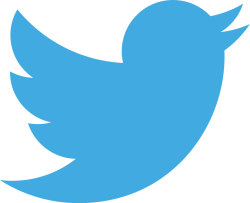 Автор:учитель английского языкаСтепанова Ольга Михайловна2018Our team’s, imagine, Twitters!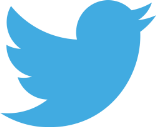 We are movers, not the sitters:)We are creative, a bit bizarre,We are optimists, by far!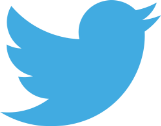 Vasya is the number one.We can have with him much fun.Always wears a sunny smile.Everyone likes his profile!Margarita’s a pretty girl.She’s as precious as pearl.Rita’s got such golden brains,Never spends the time  in vain.Tanya often surfs the Net.She is a talkative brunette.Tanya never gets upset And she likes her dog the pet.Vova hates the  Internet.He’s in sports, he’s never sad.He is always  at the topand he dances well hip-hop!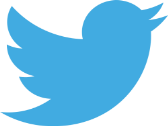 Tolik’s hobby reading books - He reads even when he cooksHe is good at English , too -Always knows who is who!Romantic, like sunshineMasha  always is so fine.She is generous and  kind.She  keeps all the rules  in mind!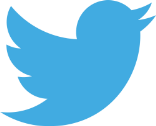 We are brainy, smart, extrimeWe are super witty team!Our fave words are Yes, Progress,Bless, Possess, Access, Success!THE END